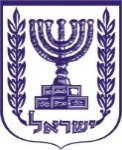 תוכן ענייניםטיוטת צו	2א. שם הצו המוצע	2ב. מטרת הצו המוצע והצורך בו	2ג. להלן נוסח טיוטת הצו המוצע:	2טיוטת צו תעריף המכס והפטורים ומס קנייה על טובין  (הוראת שעה מס' 13), התש"ף-2020 (תיקון), התשפ"ב-2022	3תיקון סעיף 1	3דברי הסבר	3טיוטת צושם הצו המוצעצו תעריף המכס והפטורים ומס קנייה על טובין  (הוראת שעה מס' 13), התש"ף-2020 (תיקון), התשפ"ב-2022מטרת הצו המוצע והצורך בו מאז שנת 2017 חלות ברציפות הוראות שעה אשר מפחיתות את מס הקנייה החל על מעונוע להשכרה (קרוואן ממונע) מ-83% ל-60%, בכפוף לעמידה בתנאים הקבועים בפרט המכס, לרבות שימוש להשכרה בתאגיד שניתן לו רישיון להפעלת שירות של השכרת רכב, וכן מבטלות את מס הקנייה החל ועל גרורים וגרורים נתמכים מסוג קרוואן. ההטבות האמורות נועדו לעודד תיירות קרוואנים בישראל.הוראת השעה האחרונה בעניין היא צו תעריף המכס והפטורים ומס קנייה על טובין (הוראת שעה מס' 13), התש"ף-2020, אשר צפויה לפקוע ביום א' בתמוז התשפ"ב (30 ביוני 2022). בצו זה מוצע להאריך את הוראת השעה כך שמס הקנייה המופחת על מעונוע להשכרה וביטול מס הקנייה על גרורים וגרורים נתמכים יחולו עד סוף שנת 2022.להלן נוסח טיוטת הצו המוצע: טיוטת צו מטעם משרד האוצר: טיוטת צו תעריף המכס והפטורים ומס קנייה על טובין  (הוראת שעה מס' 13), התש"ף-2020 (תיקון), התשפ"ב-2022___ ב________ התש_______ (___ ב________ ____20) (חמ 3-1906-ת1)__________________אביגדור ליברמןשר האוצרדברי הסברמאז שנת 2017 חלות ברציפות הוראות שעה אשר מפחיתות את מס הקנייה החל על מעונוע להשכרה (קרוואן ממונע) מ-83% ל-60%, בכפוף לעמידה בתנאים הקבועים בפרט המכס, לרבות שימוש להשכרה בתאגיד שניתן לו רישיון להפעלת שירות של השכרת רכב, וכן מבטלות את מס הקנייה החל ועל גרורים וגרורים נתמכים מסוג קרוואן. ההטבות האמורות נועדו לעודד תיירות קרוואנים בישראל.הוראת השעה האחרונה בעניין היא צו תעריף המכס והפטורים ומס קנייה על טובין (הוראת שעה מס' 13), התש"ף-2020, אשר צפויה לפקוע ביום א' בתמוז התשפ"ב (30 ביוני 2022). בצו זה מוצע להאריך את הוראת השעה כך שמס הקנייה המופחת על מעונוע להשכרה וביטול מס הקנייה על גרורים וגרורים נתמכים יחולו עד סוף שנת 2022. הפסד הכנסות המדינה ממסים צפוי לעמוד על 6.5 מיליון שקלים חדשים. בתוקף סמכותי לפי סעיפים 3 ו-5  לפקודת תעריף המכס והפטורים, 1937, לפי סעיף 1 לחוק מסי מכס ובלו (שינוי התעריף), התש"ט-1949, ולפי סעיף 3 לחוק מס קנייה (טובין ושירותים), התשי"ב-1952, אני מצווה לאמור:תיקון סעיף 1בסעיף 1 לצו תעריף המכס והפטורים ומס קנייה על טובין (הוראת שעה מס' 13), התש"ף-2020, ברישה, במקום "א' בתמוז התשפ"ב (30 ביוני 2022)" יבוא "ז' בטבת התשפ"ג (31 בדצמבר 2022)".  